BUS-352Chapter 10: 10.55  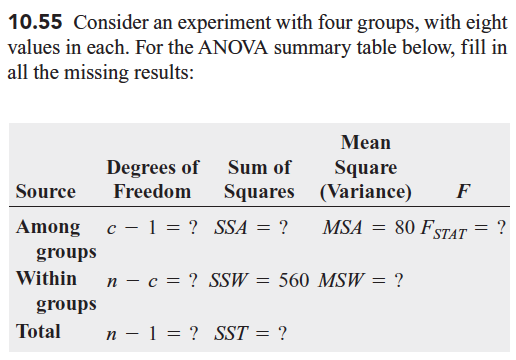 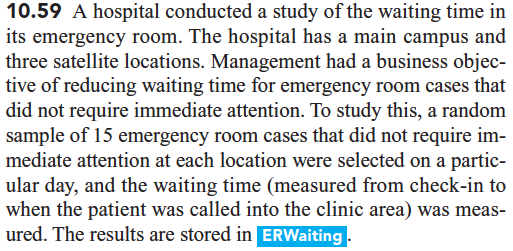 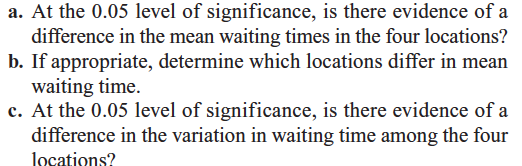 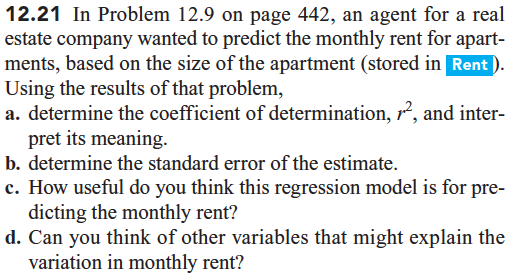 